Речевые игры для детей 4-5 лет«Один и несколько»Цель: развитие речи, внимания, умения образовывать формы слов во множественном числе. Для этой игры вам потребуются картинки с изображением одного и нескольких одинаковых предметов (конечно можно использовать и настоящие предметы). Малышу отдайте картинки с изображением нескольких предметов, а у себя оставьте одиночные. Покажите им свою картинку и спросите: «У меня есть груша, а у тебя есть груша?». Если ребёнок затрудняется, необходимо дать образец правильного ответа: «У меня яблоко, а у тебя яблоки». Целесообразно использовать изображение предметов, множественное число которых образуется с помощью разных окончаний: дом — дома, стул — стулья, сумка — сумки, пень — пни.  «Хвальбишки-хвастунишки» Цель: развитие речи, умения образовывать родительный падеж от существительного единственного числа. «Давай, играть в хвальбишки. Я говорю, что у меня один предмет, а ты отвечаешь, что у тебя много таких предметов». Взрослый: «У меня один апельсин». Ребёнок: «А у меня много апельсинов». Желательно в эту игру включать слова, в которых ребёнок допускает ошибки, например, карандаш, ухо, стул, ведро, дом, пень, сумка и др.«Фантазёры»Цель: развитие речи, мышления, освоение причинно-следственных связей. Предложите ребёнку пофантазировать и закончить предложение: «Если на улице лужи, то…(был дождь, нужно обуть на прогулку резиновые сапоги, взять зонтик и т.д.)», «Если выпал снег, то…(можно кататься на санках, лепить снеговика, играть в снежки), «Если съесть много мороженого, то…» Вполне вероятно, что в скором времени ребенок предложит Вам пофантазировать и закончить его предложение. «Загадай загадку»Цель: развитие речи, памяти, воображения, мышления, внимание.  Пробуйте описать знакомый ребёнку предмет, не называя его. Например: деревянный, прямоугольный, светлый, с дверцами, в него можно складывать вещи (шкаф). Вкусное, румяное, наливное, сладкое, сочное, аппетитное, зелёное ....«Это правда или нет?».Цель: формировать умение находить неточности в тексте. Взрослый читает стихотворение, а ребенок внимательно слушает и отмечает, чего на свете не бывает. Теплая весна сейчас, виноград созрел у нас. Конь рогатый на лугу летом прыгает в снегу. Поздней осенью медведь любит в речке посидеть. А зимой среди ветвей «Га-га-га! – пел соловей. Быстро дайте мне ответ – это правда или нет?«Какое слово заблудилось?».Цель: формировать умение подбирать точные по смыслу слова. Взрослый читает стихотворение, а ребенок должен заметить смысловые несообразности и подобрать нужные слова. Куклу выронив из рук, Маша мчится к маме: Там ползет зеленый лук (жук) с длинными усами. Врач напомнил дяде Мите: «Не забудьте об одном: Обязательно примите десять цапель (капель) перед сном». Жучка будку (булку) не доела. Неохота, Надоело. Забодал меня котел (козел), на него я очень зол. «Шутка». Цель: ребенок должен заметить как можно больше небылиц. У нас в переулке есть дом с чудесами, Сходите, взгляните – увидите сами: Собака садится играть на гармошке, Ныряют в аквариум рыжие кошки, Носки начинают вязать канарейки, Цветы малышей поливают из лейки, Старик на окошке лежит, загорает, А внучкина бабушка в куклы играет. А рыбы читают веселые книжки, Отняв потихонечку их у мальчишки. «Подскажи словечко». Цель: учить детей подбирать рифмы к словам. Щиплют травку возле речки в теплых кожушках … (овечки). Пошел котик на торжок, купил котик … (пирожок). Ток-ток-ток, стучит по крыше … (молоток). Динь-дон, динь-дон, в переулке ходит … (слон). Для птенцов и для зверят тоже нужен … (детский сад). Часто к озеру напиться ходит рыжая … (лисица)Фонематический слухФонематический слух имеет важное значение для овладения звуковой стороной языка. Фонематический слух позволяет улавливать те особенности звуков, благодаря которым смысл одного слова отличается от смысла другого (коЗа – коСа и т.п.). Нарушение фонематического слуха у детей приводит к специфическим недостаткам произношения. Чаще всего несформированность фонематического слуха отражается в виде нарушений звукопроизношения. Особые трудности возникают у детей с нарушенным фонематическим слухом на этапе обучения грамоте, а именно, при овладении чтением и письмом, что приводит к таким речевым нарушениям, как дислексия и дисграфия, а это влечет за собой новый клубок проблем: наблюдается снижение успеваемости, появляется тревожность, неуверенность в своих силах, резко снижается самооценка ребенка. Ребенок в 4-5 лет должен уметь:1. Выделять звук в звуковом ряду (4-5 лет). 2. Выделять слог и слово в ряду слогов и слов  3. Выделять начальный гласный звук в слове 4. Подбирать и называть слова, начинающиеся с заданного звука  5. Различать фонетически сходные слова по их лексическому значению. 6. Дифференцировать согласные звуки по твердости-мягкости, звонкости- глухости (к 5 годам).Игры: «Жмурки». Малыш закрывает глаза и двигается в направлении звуковых сигналов (хлопки, музыкальная игрушка, колокольчик и  «Хлопаем в ладоши». Задается определённый ритм и темп, который потом повторяет ребенок. «Послушай и покажи». Необходимо подобрать несколько картинок со сходными по звучанию словами (рот, кот, пот или дом, сом, гном). Взрослый называет предмет, а ребенок его показывает. «Правильно-неправильно». Взрослый называет слово и нарочно меняет в нём букву (шашина, вашина, ташина, МАШИНА), ребенку дается задание подать какой-либо сигнал (хлопнуть), когда слово произносится правильно.«Цепочка слов»Задача: научить детей выделять начальный и конечный звуки в словах, расширить их словарный запас, развить слуховое внимание, сообразительность. Например: Аня - яблоко - осень - нитки - индюк - кот - трос - собака и т. д.«Выбери картинки»Задача: научить детей выбирать картинку со словом, которое начинается на заданный звук, расширить их словарный запас, развить зрительное внимание. Взрослый раскладывает картинки на столе, дает инструкцию ребенку, что он должен выбрать те картинки, на которых изображены слова на определенный звук, например звук  К    Затем взрослый четко называет все картинки, а ребенок выбирает из них подходящие (кот, пони, муха, конь, кофта, танк, кубик, конфета, нос, паук, мак, кукла) Игра «Звуковое лото»Задача: тренировать детей в определении местоположения заданного звука в слове: в начале, середине или конце. Ребенок рассматривает и называет картинку с заданным звуком,ПАМЯТКА   ДЛЯ  РОДИТЕЛЕЙОбщее правило – чем больше Вы разговариваете с ребёнком, тем большему он научится.Продолжайте и дополняйте сказанное ребёнком – делайте его предложения распространенными.Поощряйте в ребенке стремление задавать вопросы и никогда не оставляйте их без ответа.Давайте ребёнку перебирать крупы, играть с пуговицами, мелкими игрушками – это развивает пальцы рук,  следовательно, и речь.Обращайте внимание детей на звуки и шумы с улицы, из другой комнаты, из кухни. Это развивает фонематический (речевой) слух.Читайте с ребёнком художественную литературу – это приучает ребёнка слушать, быть усидчивым, беседуйте о прочитанном.Не сравнивайте ребёнка с другими детьми.Играйте с ребёнком в разные игры.           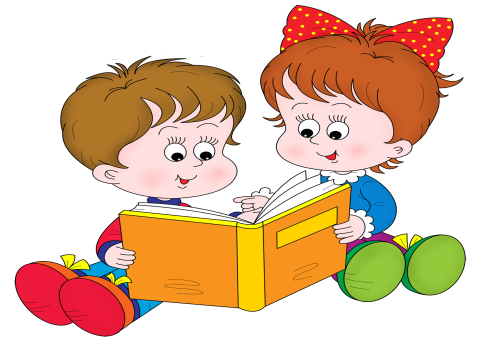 